Тест по теме «Проводящие пучки»
1. На рисунке изображен поперечный срез проводящего пучка (корневище ландыша), который является:
а) закрытым коллатеральным;
б) концентрическим амфивазальным; 
в) концентрическим амфикрибральным;
г) радиальным.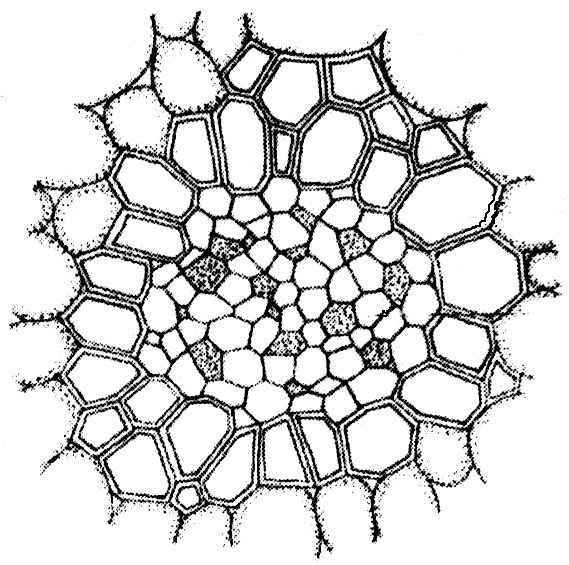 
2. На рисунке изображен проводящий пучок на поперечном разрезе:
а) корневища папоротника;
б) корневища однодольного растения;
в) корня однодольного растения;
г) корня двудольного растения. 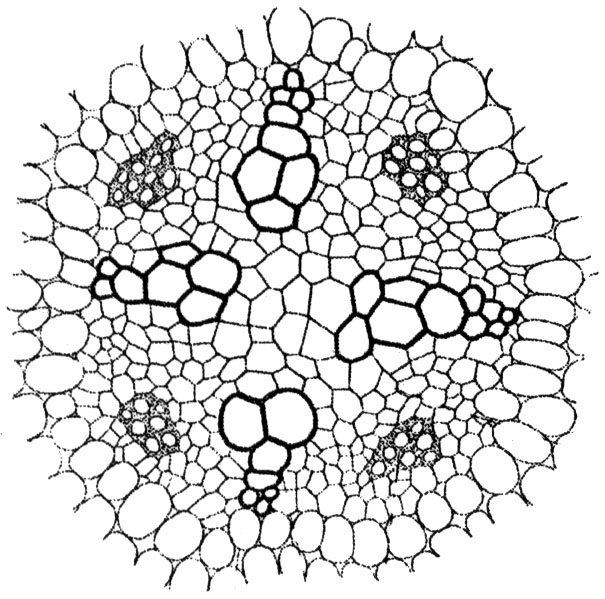 3. На рисунке изображен поперечный разрез хвоинки ели. Соотнесите обозначения на рисунке (1 – 7) с названиями элементов строения: 
А – эпидерма; 
Б – эндодерма; 
В – гиподерма; 
Г – проводящий пучок; 
Д – мезофилл; 
Е – устьице; 
Ж – смоляной ход.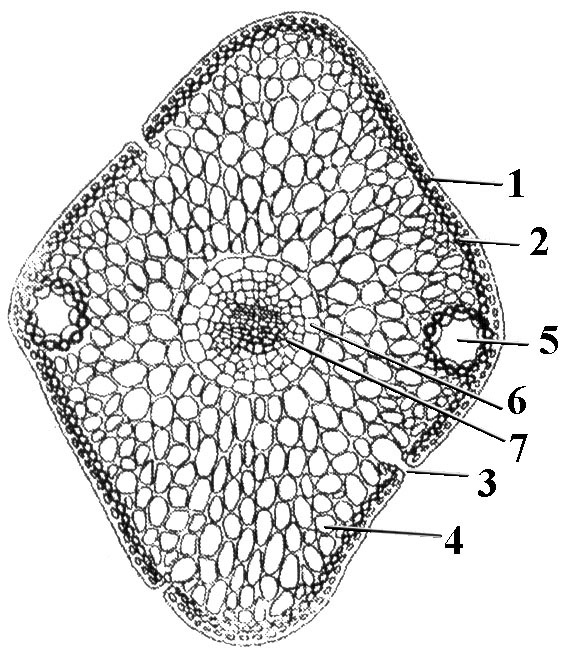 На рисунке изображен поперечный срез стебля подсолнечника. Тип вторичного добавочного пучка: 
а) закрытый сосудисто-волокнистый;
б) открытый сосудисто-волокнистый;
в) закрытый проводящий;
г) открытый проводящий.  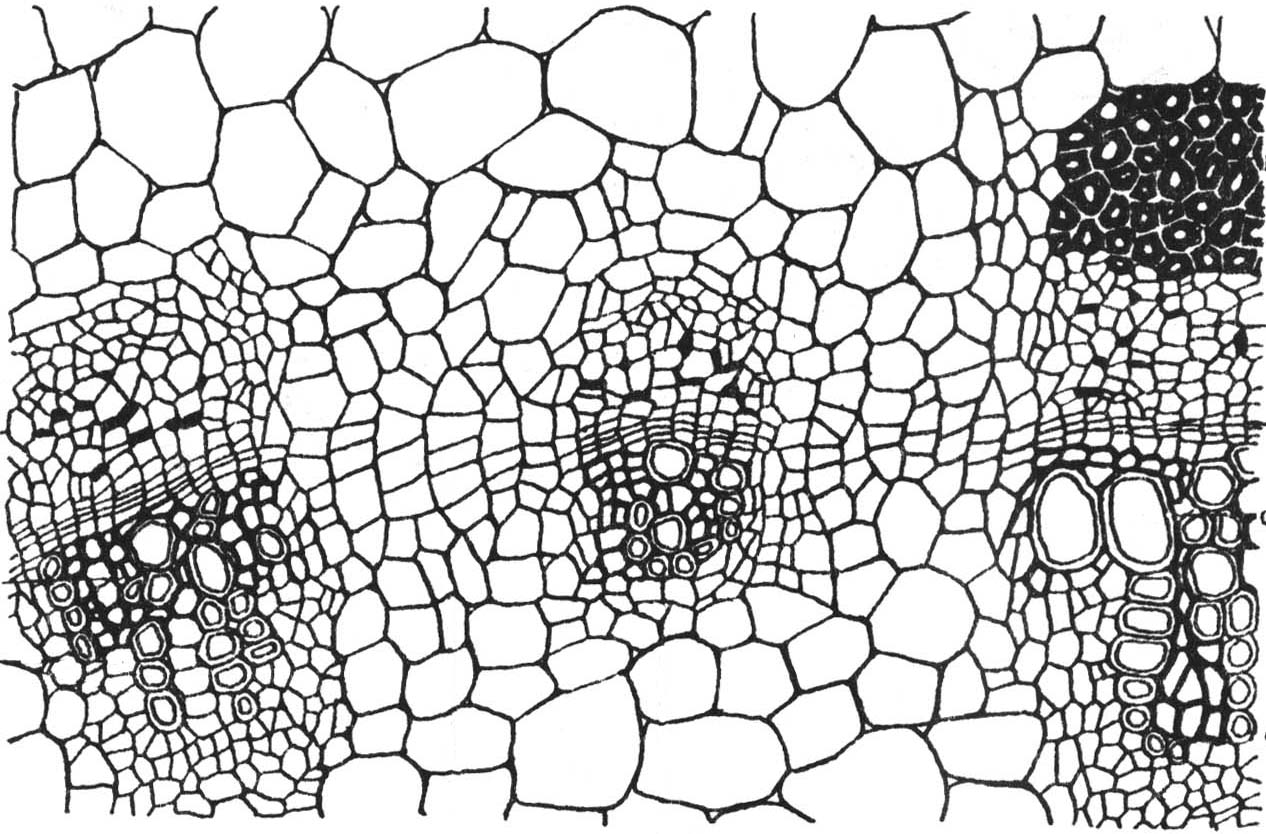 Поперечные срезы листьев A и B, находящиеся ниже, представляют соответственно:
а) ксерофит и мезофит;  
б) ксерофит и плавающий на поверхности гидрофит;
в) плавающий на поверхности гидрофит и погруженный гидрофит;
г) погруженный гидрофит и ксерофит.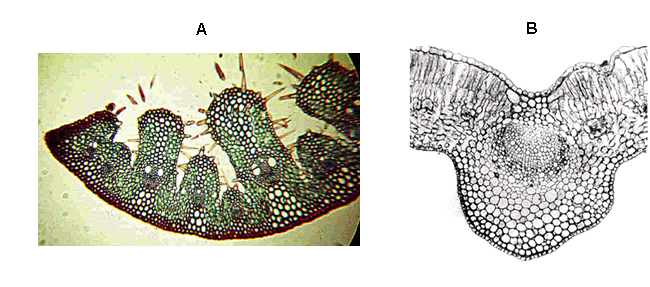 С целью исследования передвижения по стеблю воды стебель лилейного растения был помещен в воду, окрашенную красными чернилами. Ниже представлены два поперечных среза стеблей.
 
Красное окрашивание следует ожидать в следующей, из обозначенных структур:
а) A;		б) B;		в) C;		г) D.  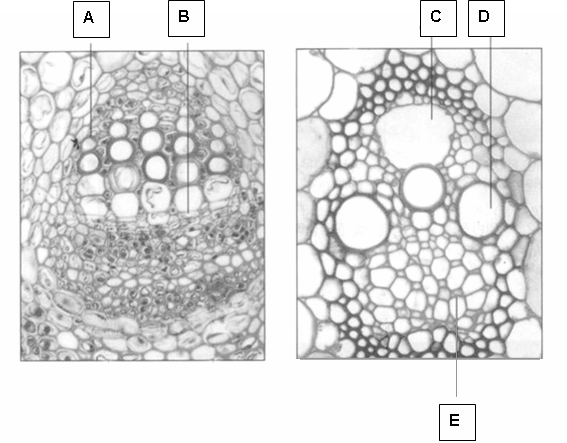  На рисунке изображен поперечный срез проводящего пучка кукурузы. Соотнесите основные структуры проводящего пучка (А – З) с их обозначениями:
А – древесинная паренхима;
Б – склеренхима;
В – воздушная полость (лакуна протоксилемы);
Г – кольчатый сосуд;
Д – спиральный сосуд;
Е – пористые сосуды (метаксилема);
Ж – протофлоэма;
З – метафлоэма.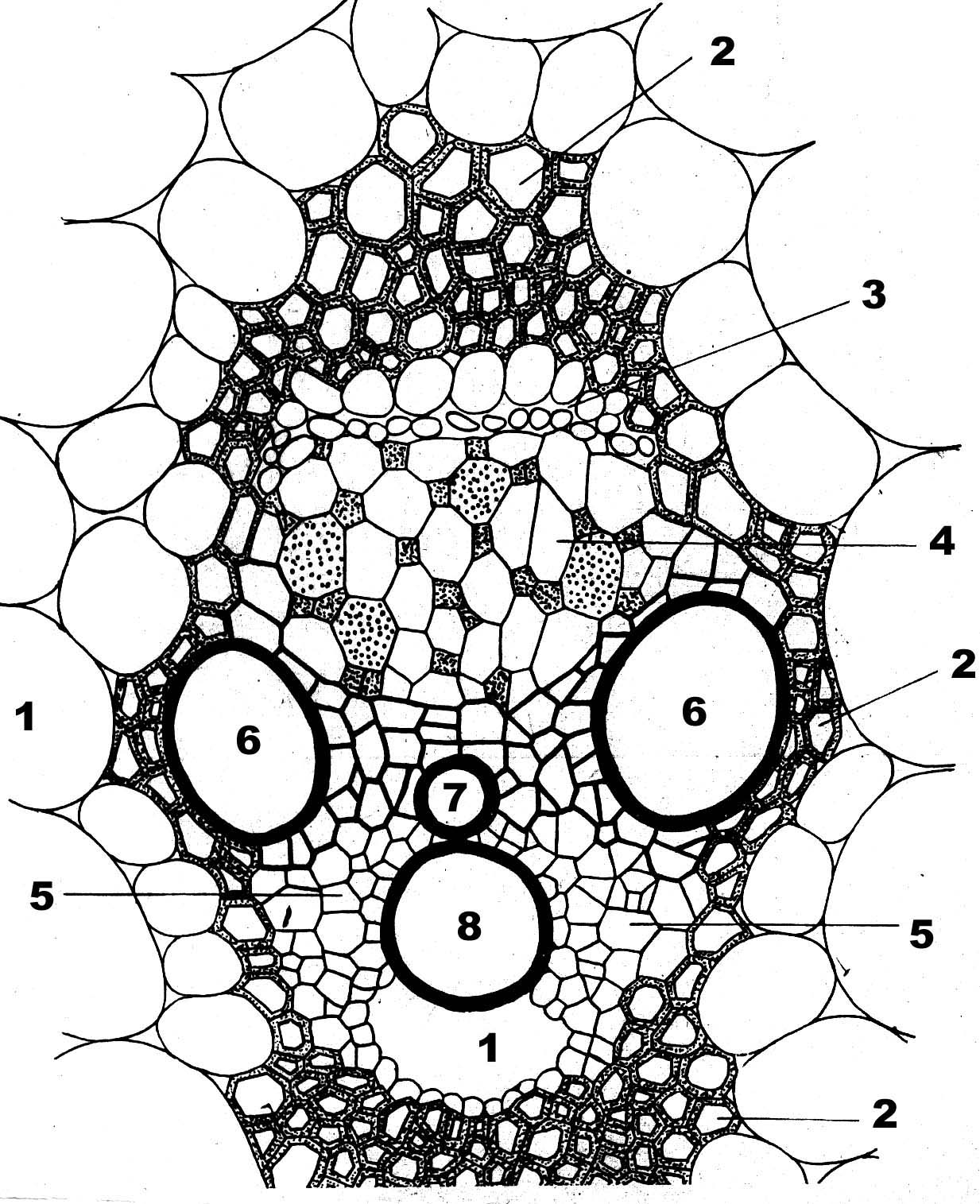 
Обозначения
1
2
3
4
5
6
7
СтруктурыОбозначения12345678СтруктураВБЖЗАЕДГ